Student Branch ExCom OFFICER TRAINING 2023-2024IEEE MVSR SB conducted an Officer Training session for the newly selected ExCom members on 15th of July, 2023. The primary objective of this meeting was to elucidate the roles and responsibilities assigned to each member and to explain the functions of Student Branch.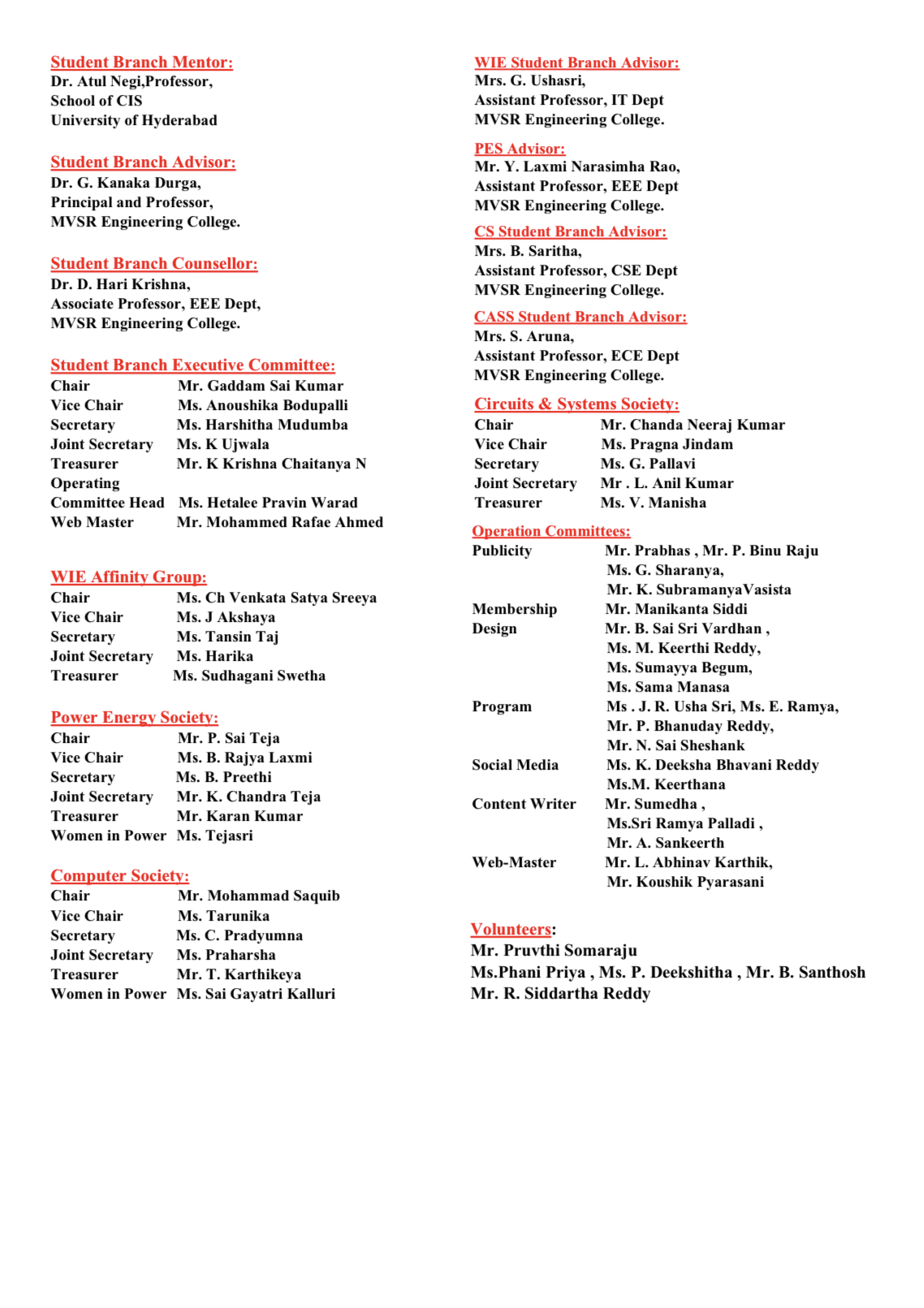 Session Details:Date: 15th July, 2023Timings: 2 PM - 4 PMNo. of Attendees: 39The meeting commenced with Mr. G. Sai Kumar, Chairperson of IEEE MVSR SB, and            Ms. B. Anoushika, Vice Chairperson of IEEE MVSR SB, extending a warm welcome to all the present members. The newly selected Executive Committee members introduced themselves, starting with the Main Executive Committee, followed by the CS Executive Committee, CASS Executive Committee, PES Executive Committee, WIE Executive Committee, Sensor (Volunteers), and Operation Committee.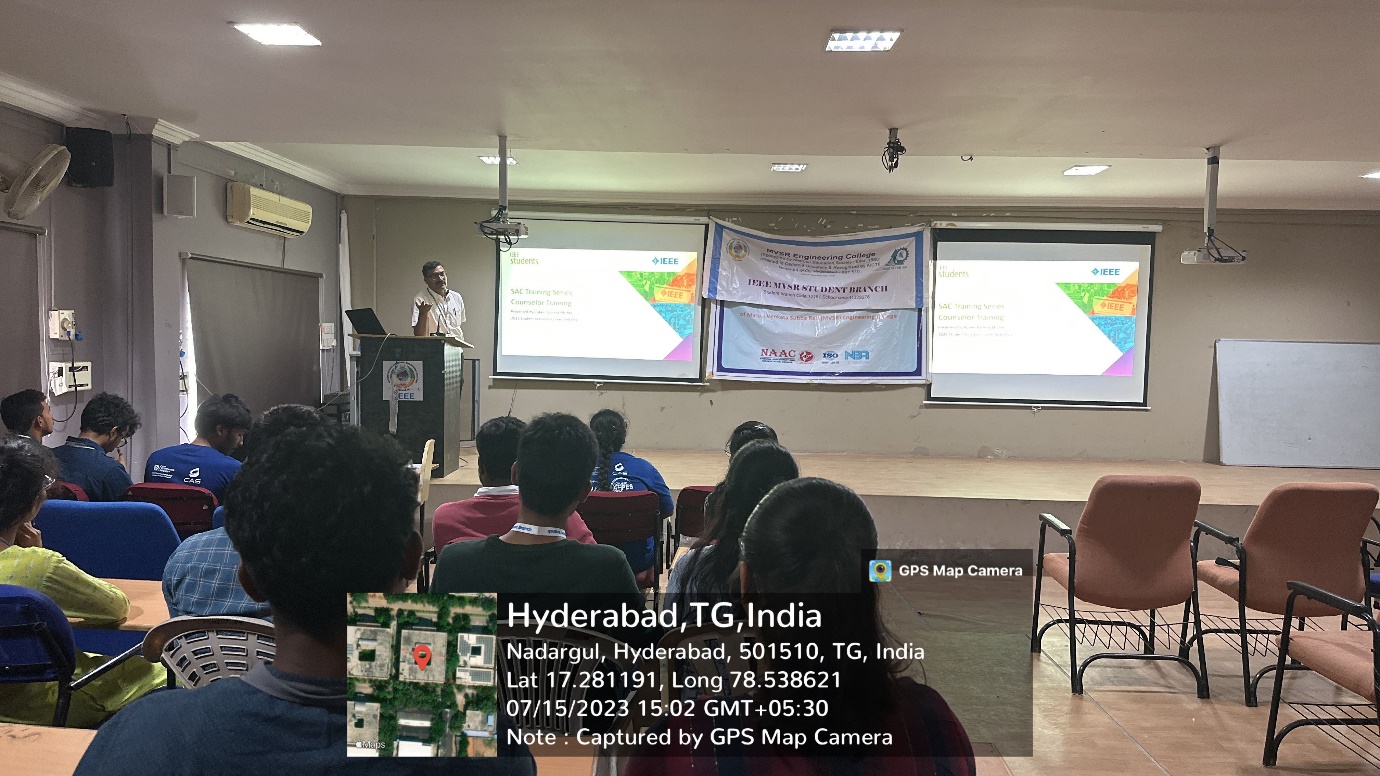 Student Branch Counsellor addressing the ExCom membersFirstly, Dr. D. HariKrishna, the Student Branch Counsellor of IEEE MVSR SB, addressed various key points about IEEE, including the establishment of societies and affinity groups, as well as the branch achievements and awards received by IEEE MVSR, such as the Darrel Chong and IEEE Student Program awards. Moreover, students were encouraged to participate in events like IEEE Xtreme and the IEEE Clap Challenge to gain valuable insights and enhance their technical expertise.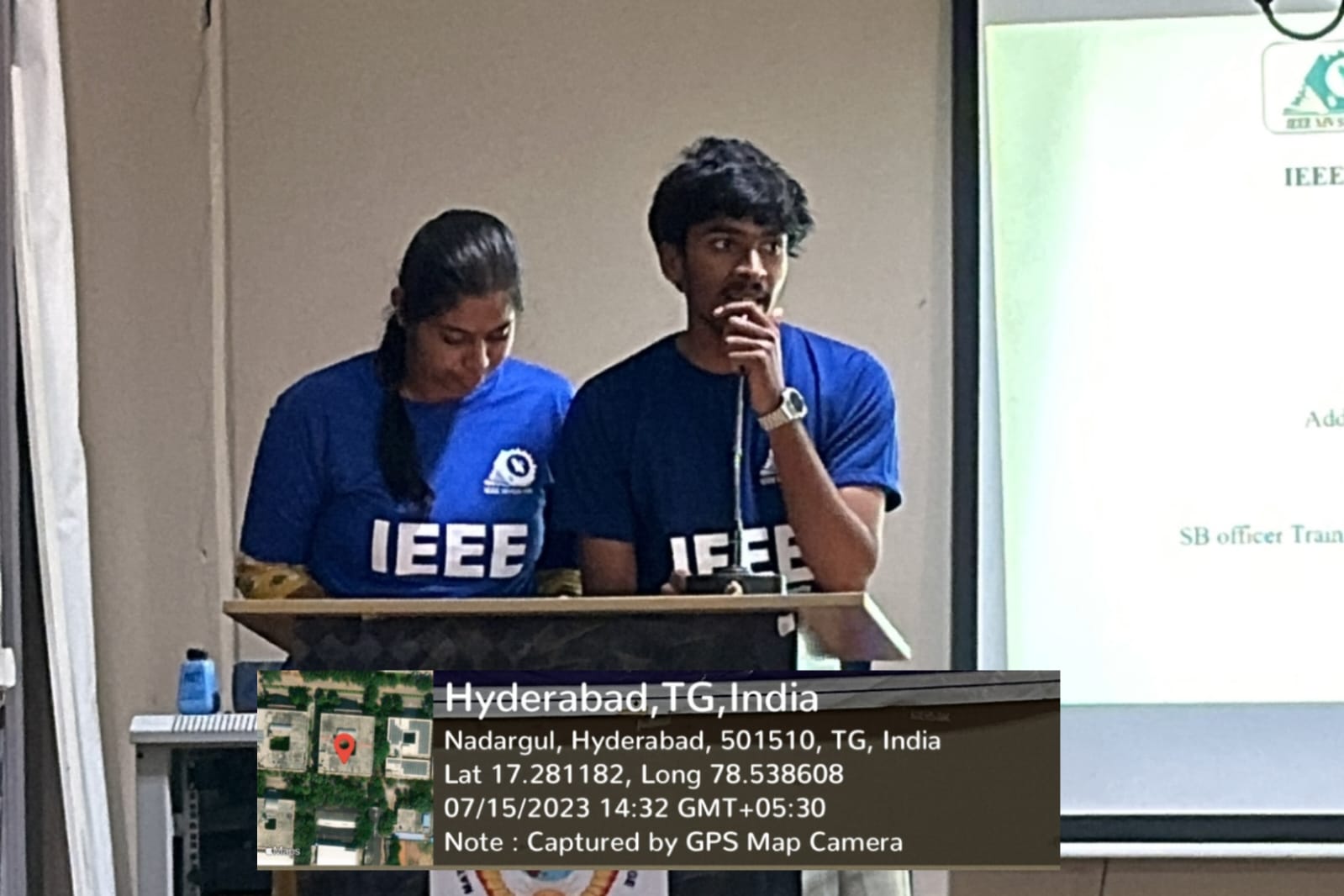 Chair and Vice Chair addressing the gatheringNext, Mr. K. Hemanth, Ex-Chairperson of IEEE MVSR SB, provided an overview of the roles and Responsibilities of each member. The presentation started with the responsibilities of the Chairperson of SB and the Vice Chairperson of SB followed by the Chairpersons, Vice Chairpersons, Secretaries, and Treasurers of all other Committees. He also highlighted the significance of IEEE Xtreme and IEEE Clap Challenge. He emphasized the importance of engaging in Ambassador Roles, which allow students to represent IEEE MVSR SB and contribute to the broader IEEE community.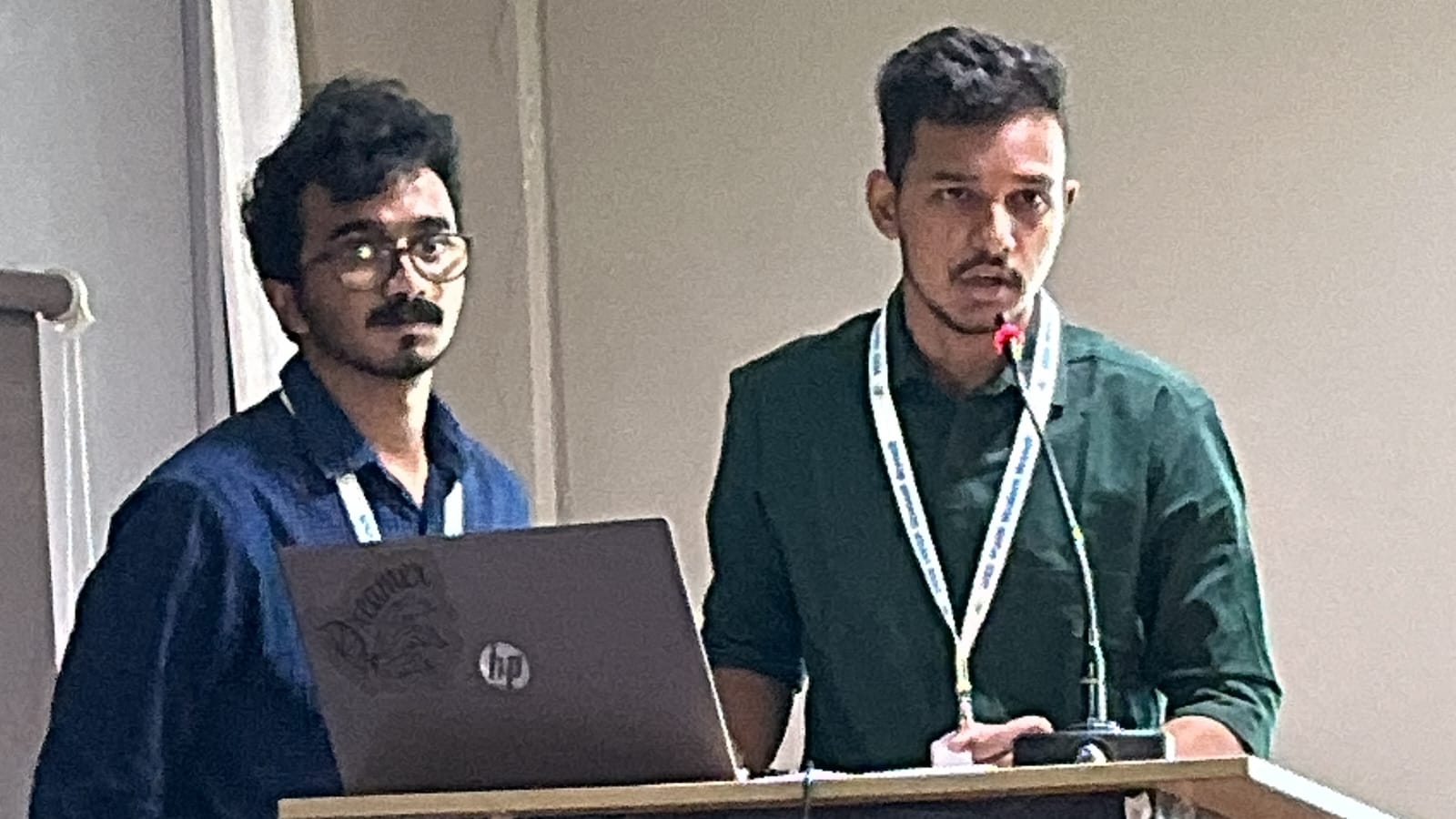 Ex-Chair and Ex-Vice Chair explaining roles & responsibilitiesFollowing this, Mr. K. Naga Seshu, the Ex-Vice Chairperson of IEEE MVSR SB, elaborated on the Roles and Responsibilities of the Operation Committees. He started with the Program Committee and then went on to explain the roles of the Membership Committee Head, Publicity Committee, Social Media Team, Content Writers, Design Committee, and Web Masters. Additionally, he provided guidance on the process and rules for uploading reports in vTools and Data Centre, emphasizing the importance of accurate and timely reporting to maintain transparent records of the organization's activities and progress.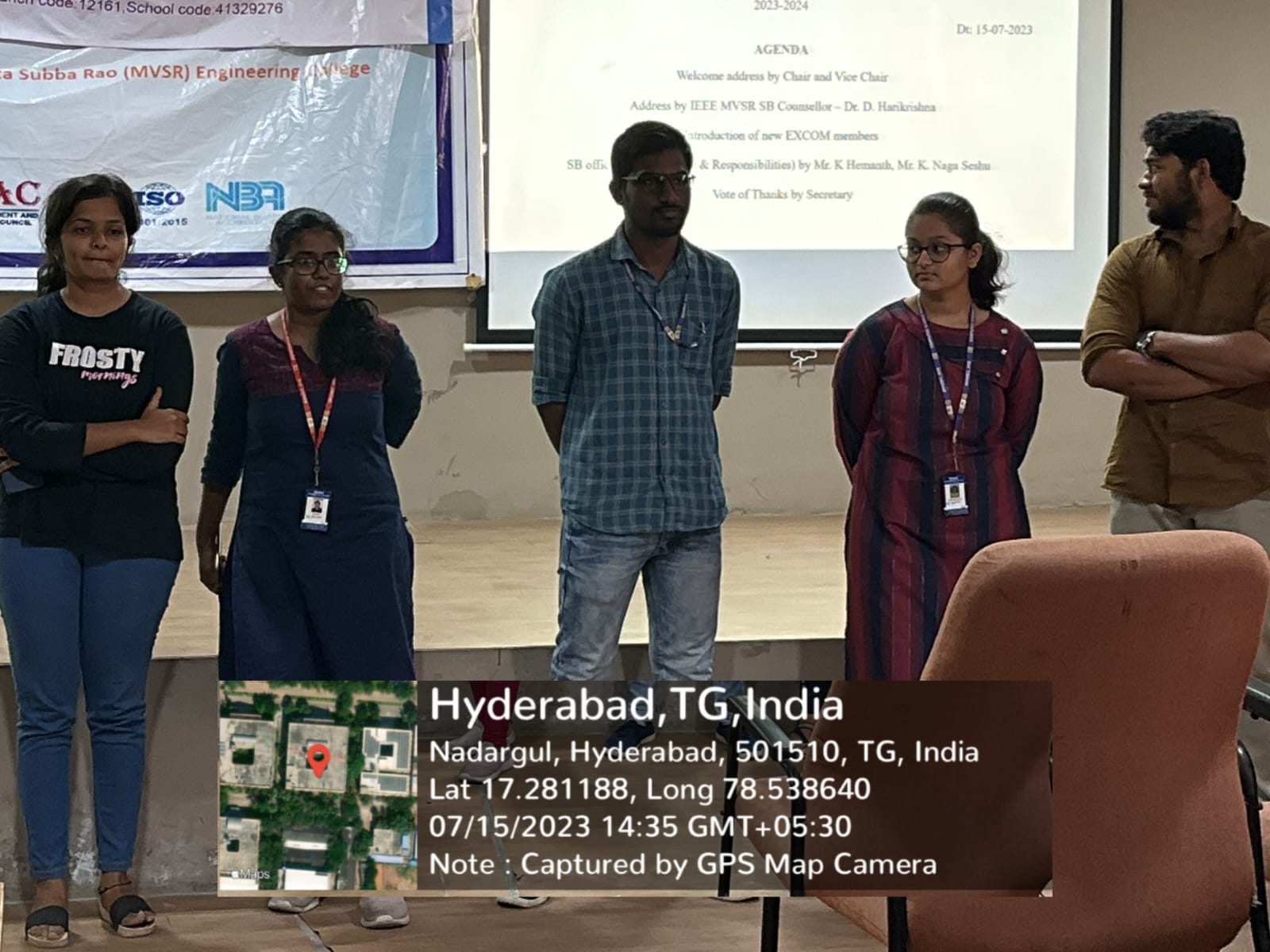 SB Executive Committee members 2023-24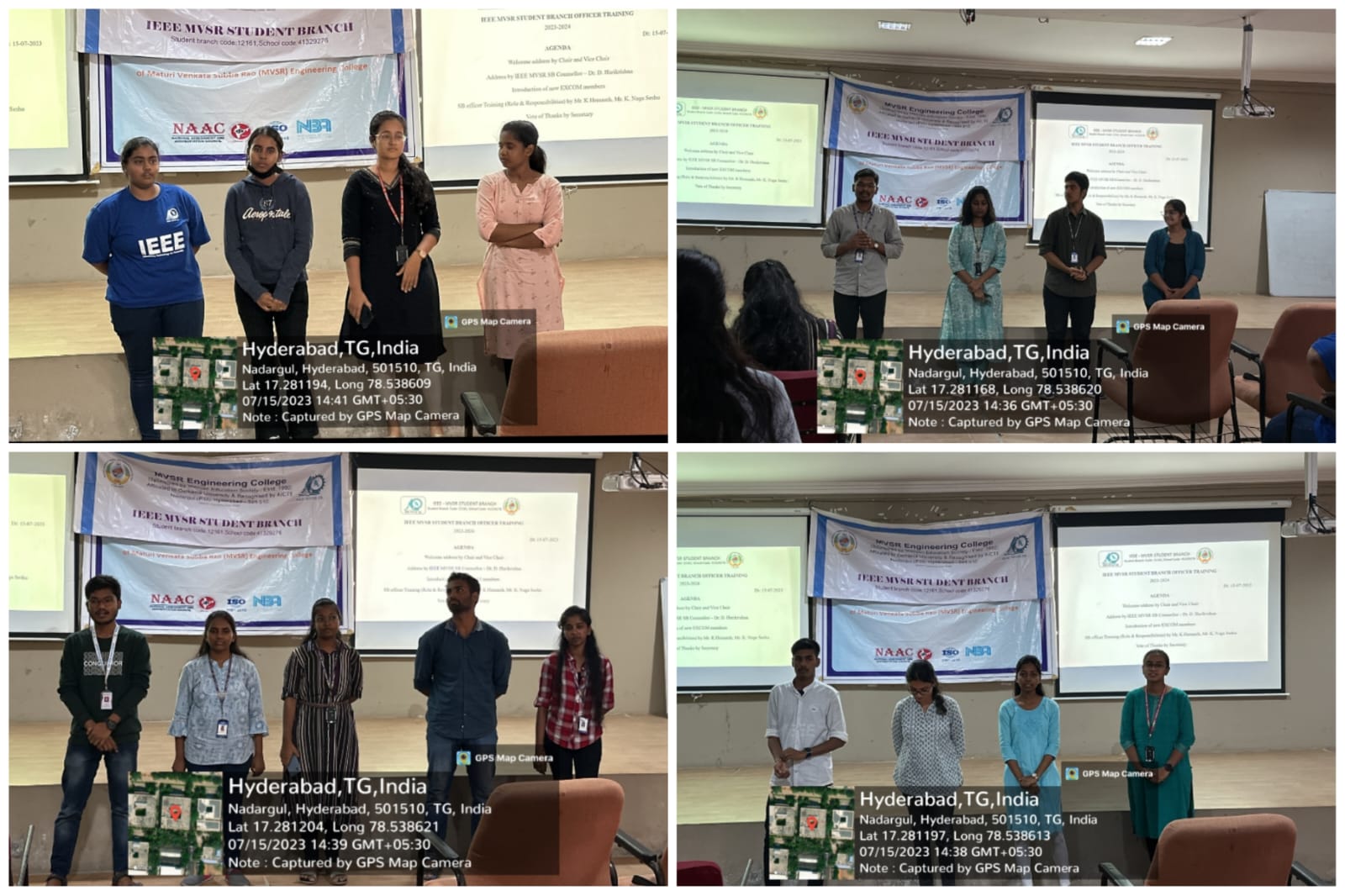 WIE, CS, PES, CASS members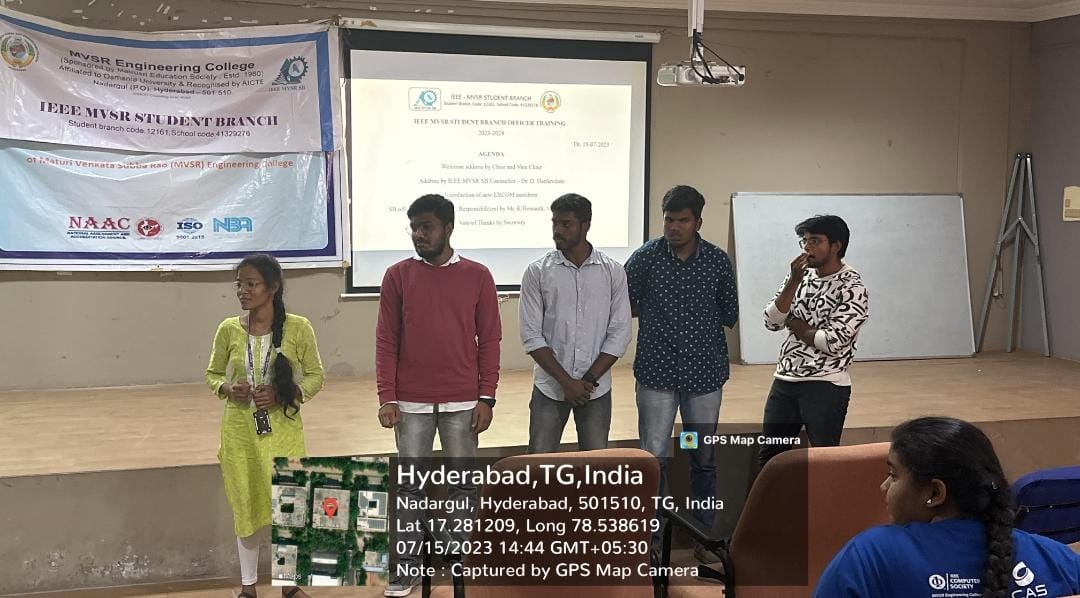 Operation Committee members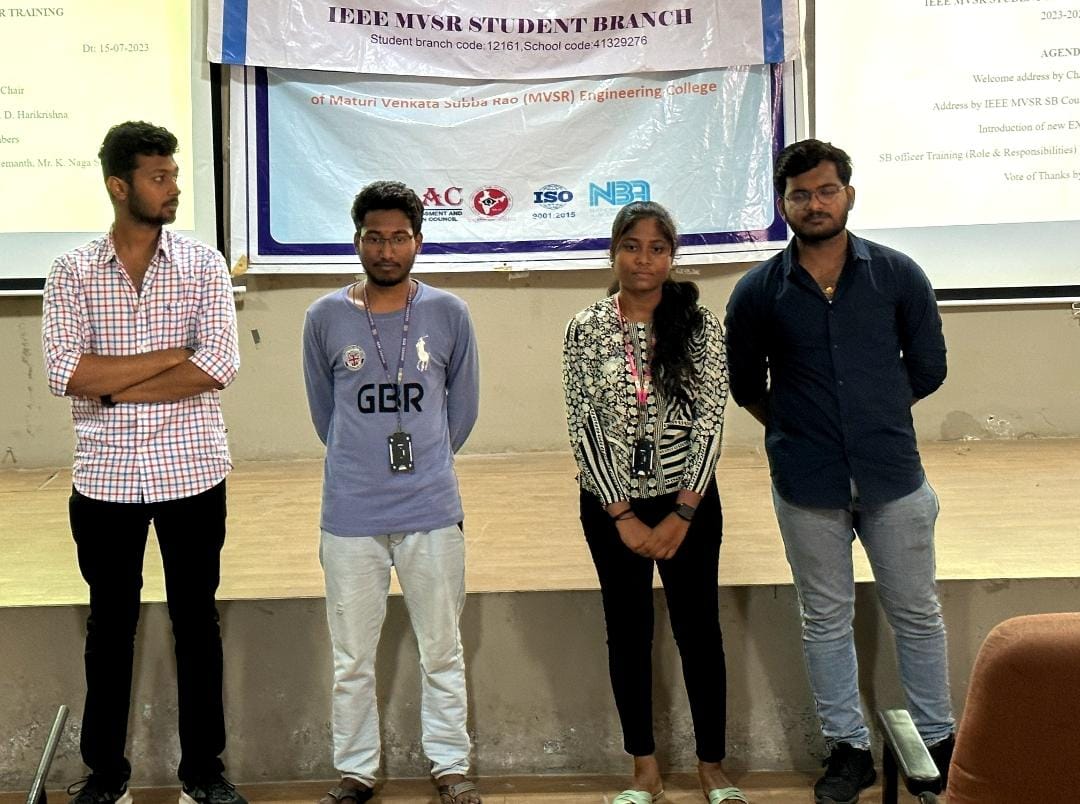 Sensors VolunteersBy providing this comprehensive overview, Ex-Chair and Vice Chair aimed to equip the newly selected ExCom members with a clear understanding of the responsibilities and functions. Lastly, the meeting concluded with Ms. M. Harshitha, the Secretary of IEEE MVSR SB, proposing the vote of thanks.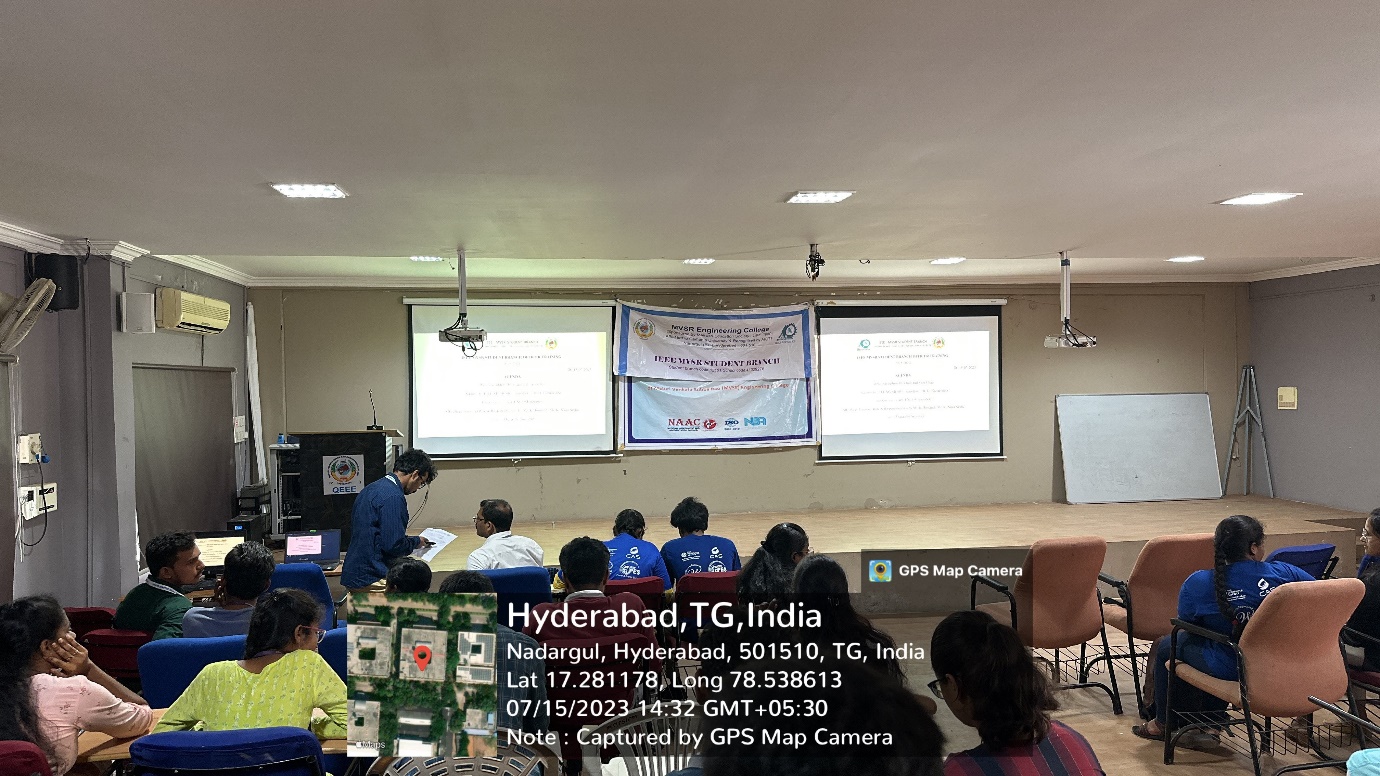 ExCom members in the meetingList of Attendees:Reported by:IEEE MVSR SB                   S.noName of the ParticipantRoll NumberIEEE IDDr. D. HariKrishnaFacultyHemanth2451-19-735-118Naga Seshu2451-19-734-309Hareen2451-19-733-041Gautham Purohit2451-19-735-121B.Preethi2451-21-734-304NAHarshitha Mudumba2451-20-735-06398194561Ponugoti Harika2451-21-737-19499229064Puram SaiTeja2451-20-734-31698610543K. Subrahmanya Vasista2451-21-734-07199450211Karan Krishna Kumar2451-20-734-04098873400Sudhagani Swetha2451-20-734-06099241090Pruthvi Somaraju2451-20-735-06298708642Ch Venkata Satya Sreeya2451-20-737-15197488096Dusari Teja Sri2451-20-734-30398935003Pragna Jindam2451-20-735-08098194494D Mohammad Saquib2451-20-733-13297496648Chanda Neeraj Kumar2451-20-735-11998194538Koushik Pyarasani2451-21-733-08399228518P Binu raju2451-21-735-04899469450Santhosh Bonagiri2451-20-734-004NARamya Edla2451-20-734-069NAGaddam Sai Kumar2451-20-735-06998196838Puttam Deekshitha2451-20-735-07199225055V Manisha2451-20-735-30998197389G. Pallavi2451-21-735-10299295467Siddartha Reddy Rikkala2451-20-735-11699494252N Krishna Chaitanya 2421-20-734-05297520855K Ujwala2451-20-737-14897508428Anoushika Boddupalli2451-20-733-03798196593N. Sai Shashank2451-20-734-31198935065Bandari Sai Sri Vardhan2451-20-732-10399237169Akshaya Jureddy2451-20-735-06499216652B. Rajyalaxmi2451-20-734-03397501899Chacham Pradyumna2451-21-733-06699228779Manikanta Siddi2451-21-735-00799454271P Bhanodaya reddy2451-20-735-10599494661Hetalee Pravin Warad2451-20-733-16597520755Karan Krishna Kumar2451-20-734-04098873400